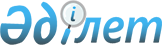 О внесении изменений в решение маслихата от 21 декабря 2016 года № 69 "О бюджете Денисовского района на 2017-2019 годы"Решение маслихата Денисовского района Костанайской области от 27 июля 2017 года № 110. Зарегистрировано Департаментом юстиции Костанайской области 4 августа 2017 года № 7150
      В соответствии со статьями 106, 109 Бюджетного кодекса Республики Казахстан от 4 декабря 2008 года, с подпунктом 1) пункта 1 статьи 6 Закона Республики Казахстан от 23 января 2001 года "О местном государственном управлении и самоуправлении в Республике Казахстан", Денисовский районный маслихат РЕШИЛ:
      1. Внести в решение маслихата от 21 декабря 2016 года № 69 "О бюджете Денисовского района на 2017-2019 годы" (зарегистрировано в Реестре государственной регистрации нормативных правовых актов под № 6796, опубликовано 18 января 2017 года в Эталонном контрольном банке нормативных правовых актов Республики Казахстан) следующие изменения:
      пункт 1 изложить в новой редакции:
      "1. Утвердить бюджет Денисовского района на 2017-2019 годы согласно приложениям 1, 2 и 3 соответственно, в том числе на 2017 год в следующих объемах:
      1) доходы – 2 875 550,4 тысяч тенге, в том числе по:
      налоговым поступлениям – 757 870,0 тысяч тенге;
      неналоговым поступлениям – 15 686,0 тысяч тенге;
      поступления от продажи основного капитала – 6 000,0 тысяч тенге;
      поступлениям трансфертов – 2 095 994,4 тысячи тенге;
      2) затраты – 3 045 587,8 тысяч тенге;
      3) чистое бюджетное кредитование – 15 088,0 тысяч тенге, в том числе:
      бюджетные кредиты – 30 631,0 тысяча тенге;
      погашение бюджетных кредитов – 15 543,0 тысячи тенге;
      4) сальдо по операциям с финансовыми активами – 0,0 тысяч тенге, в том числе:
      приобретение финансовых активов – 0,0 тысяч тенге;
      5) дефицит (профицит) бюджета – - 185 125,4 тысячи тенге;
      6) финансирование дефицита (использование профицита) бюджета – 185 125,4 тысяч тенге.".
      Приложения 1, 4, 5 к указанному решению изложить в новой редакции согласно приложениям 1, 2, 3 к настоящему решению.
      2. Настоящее решение вводится в действие с 1 января 2017 года.
      "СОГЛАСОВАНО"
      Исполняющая обязанности руководителя
      государственного учреждения "Отдел
      экономики и финансов акимата
      Денисовского района"
      _______________ Жанпиисова М. В.
      27 июля 2017 год Бюджет Денисовского района на 2017 год Перечень бюджетных программ аппаратов акима села, сельского округа на 2017 год Перечень трансфертов органам местного самоуправления на 2017 год
					© 2012. РГП на ПХВ «Институт законодательства и правовой информации Республики Казахстан» Министерства юстиции Республики Казахстан
				
      Председатель очередной седьмой

      сессии районного маслихата

Р. Батпанаев

      Секретарь Денисовского

      районного маслихата

А. Мурзабаев
Приложение 1
к решению маслихата
от 27 июля 2017 года № 110Приложение 1
к решению маслихата
от 21 декабря 2016 года № 69
Категория
Категория
Категория
Категория
Категория
Сумма, тысяч тенге
Класс
Класс
Класс
Класс
Сумма, тысяч тенге
Подкласс
Подкласс
Подкласс
Сумма, тысяч тенге
Наименование
Наименование
Сумма, тысяч тенге
Доходы
Доходы
2875550,4
1
Налоговые поступления
Налоговые поступления
757870,0
1
1
Подоходный налог 
Подоходный налог 
303626,0
1
1
2
Индивидуальный подоходный налог
Индивидуальный подоходный налог
303626,0
1
3
Социальный налог
Социальный налог
173500,0
1
3
1
Социальный налог
Социальный налог
173500,0
1
4
Налоги на собственность
Налоги на собственность
208639,0
1
4
1
Налоги на имущество
Налоги на имущество
151113,0
1
4
3
Земельный налог
Земельный налог
12026,0
1
4
4
Налог на транспортные средства
Налог на транспортные средства
40000,0
1
4
5
Единый земельный налог
Единый земельный налог
5500,0
1
5
Внутренние налоги на товары, работы и услуги
Внутренние налоги на товары, работы и услуги
67105,0
1
5
2
Акцизы
Акцизы
2074,0
1
5
3
Поступления за использование природных и других ресурсов
Поступления за использование природных и других ресурсов
53031,0
1
5
4
Сборы за ведение предпринимательской и профессиональной деятельности
Сборы за ведение предпринимательской и профессиональной деятельности
12000,0
1
8
Обязательные платежи, взимаемые за совершение юридически значимых действий и (или) выдачу документов уполномоченными на то государственными органами или должностными лицами
Обязательные платежи, взимаемые за совершение юридически значимых действий и (или) выдачу документов уполномоченными на то государственными органами или должностными лицами
5000,0
1
8
1
Государственная пошлина
Государственная пошлина
5000,0
2
Неналоговые поступления
Неналоговые поступления
15686,0
2
1
Доходы от государственной собственности
Доходы от государственной собственности
846,0
2
1
5
Доходы от аренды имущества, находящегося в государственной собственности
Доходы от аренды имущества, находящегося в государственной собственности
846,0
2
2
Поступления от реализации товаров (работ, услуг) государственными учреждениями, финансируемыми из государственного бюджета
Поступления от реализации товаров (работ, услуг) государственными учреждениями, финансируемыми из государственного бюджета
12840,0
2
2
1
Поступления от реализации товаров (работ, услуг) государственными учреждениями, финансируемыми из государственного бюджета
Поступления от реализации товаров (работ, услуг) государственными учреждениями, финансируемыми из государственного бюджета
12840,0
2
6
Прочие неналоговые поступления
Прочие неналоговые поступления
2000,0
2
6
1
Прочие неналоговые поступления
Прочие неналоговые поступления
2000,0
3
Поступления от продажи основного капитала
Поступления от продажи основного капитала
6000,0
3
1
Продажа государственного имущества, закрепленного за государственными учреждениями
Продажа государственного имущества, закрепленного за государственными учреждениями
1000,0
3
1
1
Продажа государственного имущества, закрепленного за государственными учреждениями
Продажа государственного имущества, закрепленного за государственными учреждениями
1000,0
3
3
Продажа земли и нематериальных активов
Продажа земли и нематериальных активов
5000,0
3
3
1
Продажа земли 
Продажа земли 
2000,0
3
3
2
Продажа нематериальных активов
Продажа нематериальных активов
3000,0
4
Поступления трансфертов
Поступления трансфертов
2095994,4
4
2
Трансферты из вышестоящих органов государственного управления
Трансферты из вышестоящих органов государственного управления
2095994,4
4
2
2
Трансферты из областного бюджета
Трансферты из областного бюджета
2095994,4
Функциональная группа
Функциональная группа
Функциональная группа
Функциональная группа
Функциональная группа
Сумма, тысяч тенге
Функциональная подгруппа
Функциональная подгруппа
Функциональная подгруппа
Функциональная подгруппа
Сумма, тысяч тенге
Администратор бюджетных программ
Администратор бюджетных программ
Администратор бюджетных программ
Сумма, тысяч тенге
Бюджетная программа
Бюджетная программа
Сумма, тысяч тенге
Затраты
3045587,8
01
Государственные услуги общего характера
359940,2
1
Представительные, исполнительные и другие органы, выполняющие общие функции государственного управления
311887,2
112
Аппарат маслихата района (города областного значения)
15237,0
001
Услуги по обеспечению деятельности маслихата района (города областного значения)
15237,0
122
Аппарат акима района (города областного значения)
132261,5
001
Услуги по обеспечению деятельности акима района (города областного значения)
94305,5
003
Капитальные расходы государственного органа
37956,0
123
Аппарат акима района в городе, города районного значения, поселка, села, сельского округа
164388,7
001
Услуги по обеспечению деятельности акима района в городе, города районного значения, поселка, села, сельского округа
152244,7
022
Капитальные расходы государственного органа
12144,0
2
Финансовая деятельность
1547,0
459
Отдел экономики и финансов района (города областного значения)
1547,0
010
Приватизация, управление коммунальным имуществом, постприватизационная деятельность и регулирование споров, связанных с этим
1547,0
9
Прочие государственные услуги общего характера
46506,0
454
Отдел предпринимательства и сельского хозяйства района (города областного значения)
15276,0
001
Услуги по реализации государственной политики на местном уровне в области развития предпринимательства и сельского хозяйства 
15276,0
458
Отдел жилищно-коммунального хозяйства, пассажирского транспорта и автомобильных дорог района (города областного значения)
10636,0
001
Услуги по реализации государственной политики на местном уровне в области жилищно-коммунального хозяйства, пассажирского транспорта и автомобильных дорог 
10636,0
459
Отдел экономики и финансов района (города областного значения)
20594,0
001
Услуги по реализации государственной политики в области формирования и развития экономической политики, государственного планирования, исполнения бюджета и управления коммунальной собственностью района (города областного значения)
19944,0
015
Капитальные расходы государственного органа
650,0
02
Оборона
5280,5
1
Военные нужды
4852,5
122
Аппарат акима района (города областного значения)
4852,5
005
Мероприятия в рамках исполнения всеобщей воинской обязанности
4852,5
2
Организация работы по чрезвычайным ситуациям
428,0
122
Аппарат акима района (города областного значения)
428,0
006
Предупреждение и ликвидация чрезвычайных ситуаций масштаба района (города областного значения)
214,0
007
Мероприятия по профилактике и тушению степных пожаров районного (городского) масштаба, а также пожаров в населенных пунктах, в которых не созданы органы государственной противопожарной службы
214,0
04
Образование
1590688,3
1
Дошкольное воспитание и обучение
141547,0
464
Отдел образования района (города областного значения)
141547,0
009
Обеспечение деятельности организаций дошкольного воспитания и обучения
74899,0
040
Реализация государственного образовательного заказа в дошкольных организациях образования
66648,0
2
Начальное, основное среднее и общее среднее образование
1386615,6
464
Отдел образования района (города областного значения)
1347405,6
003
Общеобразовательное обучение
1297342,5
006
Дополнительное образование для детей
50063,1
465
Отдел физической культуры и спорта района (города областного значения)
39210,0
017
Дополнительное образование для детей и юношества по спорту
39210,0
9
Прочие услуги в области образования
62525,7
464
Отдел образования района (города областного значения)
62525,7
001
Услуги по реализации государственной политики на местном уровне в области образования 
10438,0
005
Приобретение и доставка учебников, учебно-методических комплексов для государственных учреждений образования района (города областного значения)
25785,5
015
Ежемесячные выплаты денежных средств опекунам (попечителям) на содержание ребенка-сироты (детей-сирот), и ребенка (детей), оставшегося без попечения родителей 
12521,0
067
Капитальные расходы подведомственных государственных учреждений и организаций
13781,2
06
Социальная помощь и социальное обеспечение
141841,0
1
Социальное обеспечение
20593,0
451
Отдел занятости и социальных программ района (города областного значения)
16618,0
005
Государственная адресная социальная помощь
900,0
016
Государственные пособия на детей до 18 лет
13625,0
025
Внедрение обусловленной денежной помощи по проекту "Өрлеу"
2093,0
464
Отдел образования района (города областного значения)
3975,0
030
Содержание ребенка (детей), переданного патронатным воспитателям
3975,0
2
Социальная помощь
93959,0
451
Отдел занятости и социальных программ района (города областного значения)
93959,0
002
Программа занятости
34076,0
006
Оказание жилищной помощи
2475,0
007
Социальная помощь отдельным категориям нуждающихся граждан по решениям местных представительных органов
13673,0
010
Материальное обеспечение детей-инвалидов, воспитывающихся и обучающихся на дому
600,0
014
Оказание социальной помощи нуждающимся гражданам на дому
24599,0
017
Обеспечение нуждающихся инвалидов обязательными гигиеническими средствами и предоставление услуг специалистами жестового языка, индивидуальными помощниками в соответствии с индивидуальной программой реабилитации инвалида
2782,0
023
Обеспечение деятельности центров занятости населения
15754,0
9
Прочие услуги в области социальной помощи и социального обеспечения
27289,0
451
Отдел занятости и социальных программ района (города областного значения)
27289,0
001
Услуги по реализации государственной политики на местном уровне в области обеспечения занятости и реализации социальных программ для населения
20938,0
011
Оплата услуг по зачислению, выплате и доставке пособий и других социальных выплат
320,0
050
Реализация Плана мероприятий по обеспечению прав и улучшению качества жизни инвалидов в Республике Казахстан на 2012 – 2018 годы
6031,0
07
Жилищно-коммунальное хозяйство
425229,6
1
Жилищное хозяйство
3121,0
458
Отдел жилищно-коммунального хозяйства, пассажирского транспорта и автомобильных дорог района (города областного значения)
3121,0
003
Организация сохранения государственного жилищного фонда
2880,0
005
Снос аварийного и ветхого жилья
241,0
2
Коммунальное хозяйство
421546,6
466
Отдел архитектуры, градостроительства и строительства района (города областного значения)
421546,6
058
Развитие системы водоснабжения и водоотведения в сельских населенных пунктах
421546,6
3
Благоустройство населенных пунктов
562,0
458
Отдел жилищно-коммунального хозяйства, пассажирского транспорта и автомобильных дорог района (города областного значения)
562,0
016
Обеспечение санитарии населенных пунктов
562,0
08
Культура, спорт, туризм и информационное пространство
268130,3
1
Деятельность в области культуры
64131,9
455
Отдел культуры и развития языков района (города областного значения)
64131,9
003
Поддержка культурно-досуговой работы
64131,9
2
Спорт
105429,5
465
Отдел физической культуры и спорта района (города областного значения)
105429,5
001
Услуги по реализации государственной политики на местном уровне в сфере физической культуры и спорта
6512,8
005
Развитие массового спорта и национальных видов спорта 
13167,1
006
Проведение спортивных соревнований на районном (города областного значения) уровне
873,0
007
Подготовка и участие членов сборных команд района (города областного значения) по различным видам спорта на областных спортивных соревнованиях
4046,0
032
Капитальные расходы подведомственных государственных учреждений и организаций
80830,6
3
Информационное пространство
53194,0
455
Отдел культуры и развития языков района (города областного значения)
51046,0
006
Функционирование районных (городских) библиотек
44738,0
007
Развитие государственного языка и других языков народа Казахстана
6308,0
456
Отдел внутренней политики района (города областного значения)
2148,0
002
Услуги по проведению государственной информационной политики 
2148,0
9
Прочие услуги по организации культуры, спорта, туризма и информационного пространства
45374,9
455
Отдел культуры и развития языков района (города областного значения)
33612,9
001
Услуги по реализации государственной политики на местном уровне в области развития языков и культуры
9297,9
032
Капитальные расходы подведомственных государственных учреждений и организаций
24315,0
456
Отдел внутренней политики района (города областного значения)
11762,0
001
Услуги по реализации государственной политики на местном уровне в области информации, укрепления государственности и формирования социального оптимизма граждан
8043,0
003
Реализация мероприятий в сфере молодежной политики
3719,0
09
Топливно-энергетический комплекс и недропользование
45098,6
1
Топливо и энергетика
45098,6
466
Отдел архитектуры, градостроительства и строительства района (города областного значения)
45098,6
009
Развитие теплоэнергетической системы
45098,6
10
Сельское, водное, лесное, рыбное хозяйство, особо охраняемые природные территории, охрана окружающей среды и животного мира, земельные отношения
93134,0
1
Сельское хозяйство
74370,0
473
Отдел ветеринарии района (города областного значения)
74370,0
001
Услуги по реализации государственной политики на местном уровне в сфере ветеринарии
14307,0
007
Организация отлова и уничтожения бродячих собак и кошек
1229,0
009
Проведение ветеринарных мероприятий по энзоотическим болезням животных
1521,0
011
Проведение противоэпизоотических мероприятий
57313,0
6
Земельные отношения
8190,0
463
Отдел земельных отношений района (города областного значения)
8190,0
001
Услуги по реализации государственной политики в области регулирования земельных отношений на территории района (города областного значения)
8190,0
9
Прочие услуги в области сельского, водного, лесного, рыбного хозяйства, охраны окружающей среды и земельных отношений
10574,0
459
Отдел экономики и финансов района (города областного значения)
10574,0
099
Реализация мер по оказанию социальной поддержки специалистов
10574,0
11
Промышленность, архитектурная, градостроительная и строительная деятельность
22621,8
2
Архитектурная, градостроительная и строительная деятельность
22621,8
466
Отдел архитектуры, градостроительства и строительства района (города областного значения)
22621,8
001
Услуги по реализации государственной политики в области строительства, улучшения архитектурного облика городов, районов и населенных пунктов области и обеспечению рационального и эффективного градостроительного освоения территории района (города областного значения)
18372,8
015
Капитальные расходы государственного органа
4249,0
12
Транспорт и коммуникации
47204,0
1
Автомобильный транспорт
47204,0
123
Аппарат акима района в городе, города районного значения, поселка, села, сельского округа
17204,0
013
Обеспечение функционирования автомобильных дорог в городах районного значения, поселках, селах, сельских округах
17204,0
458
Отдел жилищно-коммунального хозяйства, пассажирского транспорта и автомобильных дорог района (города областного значения)
30000,0
023
Обеспечение функционирования автомобильных дорог
30000,0
15
 Трансферты
46419,5
1
 Трансферты
46419,5
459
Отдел экономики и финансов района (города областного значения)
46419,5
006
Возврат неиспользованных (недоиспользованных) целевых трансфертов
7238,2
051
Трансферты органам местного самоуправления
39178,0
054
Возврат сумм неиспользованных (недоиспользованных) целевых трансфертов, выделенных из республиканского бюджета за счет целевого трансферта из Национального фонда Республики Казахстан
3,3
III
Чистое бюджетное кредитование
15088,0
Бюджетные кредиты
30631,0
10
Сельское, водное, лесное, рыбное хозяйство, особо охраняемые природные территории, охрана окружающей среды и животного мира, земельные отношения
30631,0
9
Прочие услуги в области сельского, водного, лесного, рыбного хозяйства, охраны окружающей среды и земельных отношений
30631,0
459
Отдел экономики и финансов района (города областного значения)
30631,0
018
Бюджетные кредиты для реализации мер социальной поддержки специалистов
30631,0
Категория
Категория
Категория
Категория
Категория
Класс
Класс
Класс
Класс
Подкласс
Подкласс
Подкласс
Наименование
5
Погашение бюджетных кредитов
15543,0
1
Погашение бюджетных кредитов
15543,0
1
Погашение бюджетных кредитов, выданных из государственного бюджета
15543,0
13
Погашение бюджетных кредитов, выданных из местного бюджета физическим лицам
15543,0
V
Дефицит (профицит) бюджета
-185125,4
VI
Финансирование дефицита (использование профицита) бюджета
185125,4Приложение 2
к решению маслихата
от 27 июля 2017 года № 110Приложение 4
к решению маслихата
от 21 декабря 2016 года № 69
Функциональная группа
Функциональная группа
Функциональная группа
Функциональная группа
Функциональная группа
Сумма тысяч тенге
Функциональная подгруппа
Функциональная подгруппа
Функциональная подгруппа
Функциональная подгруппа
Сумма тысяч тенге
Администратор бюджетных программ
Администратор бюджетных программ
Администратор бюджетных программ
Сумма тысяч тенге
Бюджетная программа
Бюджетная программа
Сумма тысяч тенге
Наименование
Сумма тысяч тенге
1
2
3
4
5
6
Государственное учреждение "Аппарат акима Денисовского сельского округа"
45992,8
01
Государственные услуги общего характера
28788,8
1
Представительные, исполнительные и другие органы, выполняющие общие функции государственного управления
28788,8
123
Аппарат акима района в городе, города районного значения, поселка, села, сельского округа
28788,8
001
Услуги по обеспечению деятельности акима района в городе, города районного значения, поселка, села, сельского округа
28538,8
022
Капитальные расходы государственного органа
250,0
12
Транспорт и коммуникации
17204,0
1
Автомобильный транспорт
17204,0
123
Аппарат акима района в городе, города районного значения, поселка, села, сельского округа
17204,0
013
Обеспечение функционирования автомобильных дорог в городах районного значения, поселках, селах, сельских округах
17204,0
Государственное учреждение "Аппарат акима Тельманского сельского округа"
11535,0
01
Государственные услуги общего характера
11535,0
1
Представительные, исполнительные и другие органы, выполняющие общие функции государственного управления
11535,0
123
Аппарат акима района в городе, города районного значения, поселка, села, сельского округа
11535,0
001
Услуги по обеспечению деятельности акима района в городе, города районного значения, поселка, села, сельского округа
11085,0
022
Капитальные расходы государственного органа
450,0
Государственное учреждение "Аппарат акима Приреченского сельского округа"
13759,9
01
Государственные услуги общего характера
13759,9
1
Представительные, исполнительные и другие органы, выполняющие общие функции государственного управления
13759,9
123
Аппарат акима района в городе, города районного значения, поселка, села, сельского округа
13759,9
001
Услуги по обеспечению деятельности акима района в городе, города районного значения, поселка, села, сельского округа
9410,9
022
Капитальные расходы государственного органа
4349,0
Государственное учреждение "Аппарат акима Архангельского сельского округа"
13346,0
01
Государственные услуги общего характера
13346,0
1
Представительные, исполнительные и другие органы, выполняющие общие функции государственного управления
13346,0
123
Аппарат акима района в городе, города районного значения, поселка, села, сельского округа
13346,0
001
Услуги по обеспечению деятельности акима района в городе, города районного значения, поселка, села, сельского округа
8751,0
022
Капитальные расходы государственного органа
4595,0
Государственное учреждение "Аппарат акима Аршалинского сельского округа"
9584,0
01
Государственные услуги общего характера
9584,0
1
Представительные, исполнительные и другие органы, выполняющие общие функции государственного управления
9584,0
123
Аппарат акима района в городе, города районного значения, поселка, села, сельского округа
9584,0
001
Услуги по обеспечению деятельности акима района в городе, города районного значения, поселка, села, сельского округа
9334,0
022
Капитальные расходы государственного органа
250,0
Государственное учреждение "Аппарат акима Аятского сельского округа"
11853,0
01
Государственные услуги общего характера
11853,0
1
Представительные, исполнительные и другие органы, выполняющие общие функции государственного управления
11853,0
123
Аппарат акима района в городе, города районного значения, поселка, села, сельского округа
11853,0
001
Услуги по обеспечению деятельности акима района в городе, города районного значения, поселка, села, сельского округа
11603,0
022
Капитальные расходы государственного органа
250,0
Государственное учреждение "Аппарат акима Зааятского сельского округа"
9446,0
01
Государственные услуги общего характера
9446,0
1
Представительные, исполнительные и другие органы, выполняющие общие функции государственного управления
9446,0
123
Аппарат акима района в городе, города районного значения, поселка, села, сельского округа
9446,0
001
Услуги по обеспечению деятельности акима района в городе, города районного значения, поселка, села, сельского округа
9196,0
022
Капитальные расходы государственного органа
250,0
Государственное учреждение "Аппарат акима Комаровского сельского округа"
10488,0
01
Государственные услуги общего характера
10488,0
1
Представительные, исполнительные и другие органы, выполняющие общие функции государственного управления
10488,0
123
Аппарат акима района в городе, города районного значения, поселка, села, сельского округа
10488,0
001
Услуги по обеспечению деятельности акима района в городе, города районного значения, поселка, села, сельского округа
10238,0
022
Капитальные расходы государственного органа
250,0
Государственное учреждение "Аппарат акима Крымского сельского округа"
7841,0
01
Государственные услуги общего характера
7841,0
1
Представительные, исполнительные и другие органы, выполняющие общие функции государственного управления
7841,0
123
Аппарат акима района в городе, города районного значения, поселка, села, сельского округа
7841,0
001
Услуги по обеспечению деятельности акима района в городе, города районного значения, поселка, села, сельского округа
7591,0
022
Капитальные расходы государственного органа
250,0
Государственное учреждение "Аппарат акима Красноармейского сельского округа"
10344,0
01
Государственные услуги общего характера
10344,0
1
Представительные, исполнительные и другие органы, выполняющие общие функции государственного управления
10344,0
123
Аппарат акима района в городе, города районного значения, поселка, села, сельского округа
10344,0
001
Услуги по обеспечению деятельности акима района в городе, города районного значения, поселка, села, сельского округа
10094,0
022
Капитальные расходы государственного органа
250,0
Государственное учреждение "Аппарат акима Покровского сельского округа"
9274,0
01
Государственные услуги общего характера
9274,0
1
Представительные, исполнительные и другие органы, выполняющие общие функции государственного управления
9274,0
123
Аппарат акима района в городе, города районного значения, поселка, села, сельского округа
9274,0
001
Услуги по обеспечению деятельности акима района в городе, города районного значения, поселка, села, сельского округа
9024,0
022
Капитальные расходы государственного органа
250,0
Государственное учреждение "Аппарат акима Свердловского сельского округа"
9327,0
01
Государственные услуги общего характера
9327,0
1
Представительные, исполнительные и другие органы, выполняющие общие функции государственного управления
9327,0
123
Аппарат акима района в городе, города районного значения, поселка, села, сельского округа
9327,0
001
Услуги по обеспечению деятельности акима района в городе, города районного значения, поселка, села, сельского округа
9077,0
022
Капитальные расходы государственного органа
250,0
Государственное учреждение "Аппарат акима Тобольского сельского округа"
8570,0
01
Государственные услуги общего характера
8570,0
1
Представительные, исполнительные и другие органы, выполняющие общие функции государственного управления
8570,0
123
Аппарат акима района в городе, города районного значения, поселка, села, сельского округа
8570,0
001
Услуги по обеспечению деятельности акима района в городе, города районного значения, поселка, села, сельского округа
8320,0
022
Капитальные расходы государственного органа
250,0
Государственное учреждение "Аппарат акима села Перелески"
10232,0
01
Государственные услуги общего характера
10232,0
1
Представительные, исполнительные и другие органы, выполняющие общие функции государственного управления
10232,0
123
Аппарат акима района в городе, города районного значения, поселка, села, сельского округа
10232,0
001
Услуги по обеспечению деятельности акима района в городе, города районного значения, поселка, села, сельского округа
9982,0
022
Капитальные расходы государственного органа
250,0Приложение 3
к решению маслихата
от 27 июля 2017 года № 110Приложение 5
к решению маслихата
от 21 декабря 2016 года № 69
Наименование органа местного самоуправления
Сумма тысяч тенге
1
2
Государственное учреждение "Аппарат акима Денисовского сельского округа"
24719,0
Государственное учреждение "Аппарат акима Тельманского сельского округа"
1232,0
Государственное учреждение "Аппарат акима Приреченского сельского округа"
1484,0
Государственное учреждение "Аппарат акима Архангельского сельского округа"
557,0
Государственное учреждение "Аппарат акима Аршалинского сельского округа"
1098,0
Государственное учреждение "Аппарат акима Аятского сельского округа"
2426,0
Государственное учреждение "Аппарат акима Зааятского сельского округа"
787,0
Государственное учреждение "Аппарат акима Комаровского сельского округа"
1123,0
Государственное учреждение "Аппарат акима Крымского сельского округа"
1060,0
Государственное учреждение "Аппарат акима Красноармейского сельского округа"
872,0
Государственное учреждение "Аппарат акима Покровского сельского округа"
1000,0
Государственное учреждение "Аппарат акима Свердловского сельского округа"
871,0
Государственное учреждение "Аппарат акима Тобольского сельского округа"
1028,0
Государственное учреждение "Аппарат акима села Перелески"
921,0